DOMANDA DI PARTECIPAZIONE ERASMUS MOBILITA’ (seconda annualità)PAESE DI DESTINAZIONE SCELTO□ MALTA (corso strutturato)   □ DAL 05 AL 21.02.2023 (17gg)     □ DAL 04.04 AL 18.04.2023 (10 gg)      □ DAL 04.04 AL 24.04.2023 (17 gg)  Il/La sottoscritto/a.............................................................. nato/a…………………………………………………… il ………………..…... Città ………………………………………………………..……………………. Provincia …………. C.F. …………….……………..……………, residente in Via ……………………………….……………………….………. Città ……………………………………     Via………………………………………………..……….….. CAP…………… Cellulare ……………………..……     E mail ………………………………………………………………in qualità di       □ DOCENTE A TEMPO INDETERMINATO                             DISCIPLINA ……………………………………………□ DOCENTE A TEMPO DETERMINATO (31.08.2024)            DISCIPLINA ……………………………………………□ PERSONALE ATA     □ A A            □ A T                  Ricordiamo che è possibile candidarsi per 2 destinazioni diverse, solo qualora l’attività formativa da svolgere non sia la stessa.CHIEDEDI ESSERE AMMESSO ALLA PROCEDURA DI SELEZIONE PER LA PARTECIPAZIONE AL PROGETTO ERASMUS PLUS MOBILITA’ (SECONDA ANNUALITA’)Il sottoscritto dichiara di essere consapevole che i partecipanti saranno selezionati in base alle competenze specifiche richieste dal progetto e che la valutazione avverrà sulla base del Curriculum Vitae presentato e di uno specifico colloquio. Dichiara, inoltre, di accettare integralmente le condizioni riportate nel bando di selezione in merito alle modalità di organizzazione della mobilità e di selezione.DOCUMENTI DA ALLEGARECurriculum Vitae in formato europeo Europass italiano e ingleseLettera Motivazione italiano/inglese.Fotocopia della carta d’identitàData ………………………………	Firma (autografa)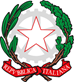 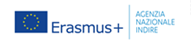 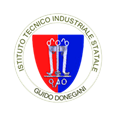 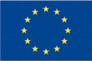 ISTITUTO TECNICO INDUSTRIALE “Guido Donegani” - CrotoneSettore Tecnologico: Chimica, Materiali e Biotecnologie - Elettronica ed Elettrotecnica - Informatica e TelecomunicazioniSito WEB: www.guidodonegani.edu.it     E-Mail: krtf02000t@istruzione.it      C.F. 91050460798ISTITUTO TECNICO INDUSTRIALE “Guido Donegani” - CrotoneSettore Tecnologico: Chimica, Materiali e Biotecnologie - Elettronica ed Elettrotecnica - Informatica e TelecomunicazioniSito WEB: www.guidodonegani.edu.it     E-Mail: krtf02000t@istruzione.it      C.F. 91050460798ISTITUTO TECNICO INDUSTRIALE “Guido Donegani” - CrotoneSettore Tecnologico: Chimica, Materiali e Biotecnologie - Elettronica ed Elettrotecnica - Informatica e TelecomunicazioniSito WEB: www.guidodonegani.edu.it     E-Mail: krtf02000t@istruzione.it      C.F. 91050460798ISTITUTO TECNICO INDUSTRIALE “Guido Donegani” - CrotoneSettore Tecnologico: Chimica, Materiali e Biotecnologie - Elettronica ed Elettrotecnica - Informatica e TelecomunicazioniSito WEB: www.guidodonegani.edu.it     E-Mail: krtf02000t@istruzione.it      C.F. 91050460798PROGETTO NELL’AMBITO DELL’ACCREDITAMENTO DEL SETTORE ISTRUZIONE SCOLASTICA 2020-1-IT02-KA120-SCH-094734CONVENZIONE 2022-1-IT02-KA121-SCH-000003516CUP F141C22001040006PROGETTO NELL’AMBITO DELL’ACCREDITAMENTO DEL SETTORE ISTRUZIONE SCOLASTICA 2020-1-IT02-KA120-SCH-094734CONVENZIONE 2022-1-IT02-KA121-SCH-000003516CUP F141C22001040006PROGETTO NELL’AMBITO DELL’ACCREDITAMENTO DEL SETTORE ISTRUZIONE SCOLASTICA 2020-1-IT02-KA120-SCH-094734CONVENZIONE 2022-1-IT02-KA121-SCH-000003516CUP F141C22001040006PROGETTO NELL’AMBITO DELL’ACCREDITAMENTO DEL SETTORE ISTRUZIONE SCOLASTICA 2020-1-IT02-KA120-SCH-094734CONVENZIONE 2022-1-IT02-KA121-SCH-000003516CUP F141C22001040006